Vedtekter for NROFs hederstegn§ 1 FormålHederstegnet kan tildeles medlemmer eller andre for særlig fortjenestefullt virke eller fremme av NROFs formål.Hederstegnet er personlig, og kan ikke utleveres til andre til demonstrasjons- eller samlerformål.§2 UtførelseNROFs Hederstegn er Forbundets devise i kunstnerisk utførelse med to offiserssabler med kryssende klinger, tre brennende bomber, eikekrans og krone og devisen «Pro Patria». Hederstegnet er preget i haute, relieff i gull, devisen i sort emalje. Hederstegnet er 33 mm bredt og bæres i et like vatret silkebånd i fargene lys marine og hvitt i like brede vertikale striper, fire blå og tre hvite.Som miniatyr har Hederstegnet samme utførelse, men kronen og eikekransen er sløyfet. Gullknappen har bare kryssende klinger.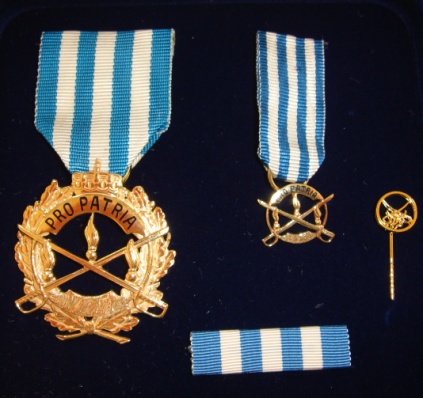 Ved tildeling følger diplom, miniatyr, gullknapp og bånd til spenne.§ 3 SaksbehandlingForslag om tildeling av Hederstegn kan fremmes av ethvert medlem eller gruppe av medlemmer i Forbundet og skal stiles til Forbundsstyret.Vedtak fattes av Forbundsstyret etter behandling i og råd fra NROFs Hedersnemd. Vedtak om tildeling skal være enstemmig i Forbundsstyret.Hvis det foreligger forslag om tildeling av Hederstegn til medlem eller varamedlem i Forbundsstyret, fratrer vedkommende under behandling av saken.